Registratieformulier  studiedag ONICI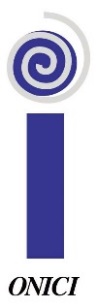    Auditory Verbal UK i.s.m ONICI
Woensdag 29 januari 2020 te Vianen (NL)Donderdag 30 januari 2020 te Mechelen (B)Inschrijvingsbedrag: 
Professionelen: € 100/dag of € 175 voor beide dagen samen
Ouders die allebei willen deelnemen: € 150 voor twee personen/dag 
of € 300 voor 2 personen/2dagenNaam en voornaam deelnemer(s): 
Deelname workshop: 	 ⎕  te Vianen op 29 januari 2020(kruis je keuze aan!)		 ⎕  te Mechelen op 30 januari 2020Speciale dieetwensen: Beroep: 

Organisatie: 
Contact e-mailadres:Contact telefoonnummer:Kostenplaats: Facturatieadres:Eventueel BTW- nummer  van uw organisatie: Gelieve dit registratieformulier terug te mailen naarstudiedagen@onici.be